PRÁCTICA CALIFICADA ACTIVIDAD 2NOMBRES Y APELLIDOS:CLEI :FRAGMENTOS DE LA FICHA INICIOEL PORTAPAPELES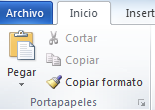 El portapapeles es un espacio de memoria (memoria RAM del ordenador) destinado a almacenar temporalmente bloques de texto o gráficos. El portapapeles se encuentra en la ficha INICIO y su permite copiar, cortar, pegar y mover partes de un documento de Word, y pegarlos o moverlos a otras partes del documento o a otros documentos distintos de Word.Ingrese a Word haga clic sobre la ficha INICIO, ubíquese en el fragmento PORTAPAPELES y coloca en mouse sobre el icono correspondiente e indica para que sirve: 
FUENTESEl fragmento fuentes se encuentra en la ficha inicio, contiene todos los comandos que me permiten modificar un texto en su tipo y tamaño e letra, color y  estilos como negrillas, cursiva, subrayado, mayúsculas tachados entre otros.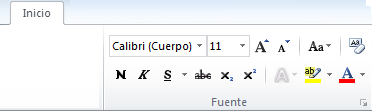 Ingrese a Word haga clic sobre la ficha INICIO, ubíquese en el fragmento FUENTES y coloca en mouse sobre el icono correspondiente e indica para que sirve:COMANDOUTILIDAD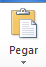 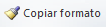 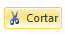 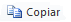 COMANDOUTILIDADREALIZA LA APLICACIÓN A ESTE TEXTO CON EL ICONO QUE CORRESPONDE 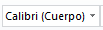 SELECCIONA ESTE TEXTO Y CAMBIA LA LETRA A TIPO DE LETRA ALGERIAN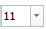 SELECCIONA ESTE TEXTO Y CAMBIA EL TAMAÑO DE LA LETRA A No. 20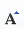 SELECCIONA ESTE TEXTO Y AUMENTA EL TAMAÑO DE LA LETRA  5 VECES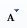 SELECCIONA ESTE TEXTO Y DISMINUYE EL TAMAÑO DE LA LETRA  5 VECES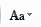 SELECCIONA ESTE TEXTO COMBIERTELO EN LETRA MINUSCULA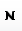 SELECCIONA ESTE TEXTO Y PONLO EN NEGRILLA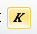 SELECCIONA ESTE TEXTO Y PONLO EN LETRA CURSIVA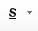 SELECCIONA ESTE TEXTO Y PONLO EN LETRA SUBRAYADA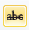 SELECCIONA ESTE TEXTO Y PONLO EN TEXTO TACHADO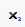 SELECCIONA EL NUMERO 2 Y CONVIERTELO EN UN SUBINDICE                  X 2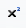 SELECCIONA EL NUMERO 2 Y CONVIERTELO EN UN SUPERINDICE                  X 2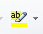 SELECCIONA ESTE TEXTO Y  RESALTELO DE COLOR VERDE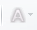 SELECCIONA ESTE TEXTO Y  APLIQUELE UN EFECTO DE TEXTO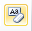 